          Додаток 2до рішення виконавчого комітету міської ради від 06.11.2023 року №333  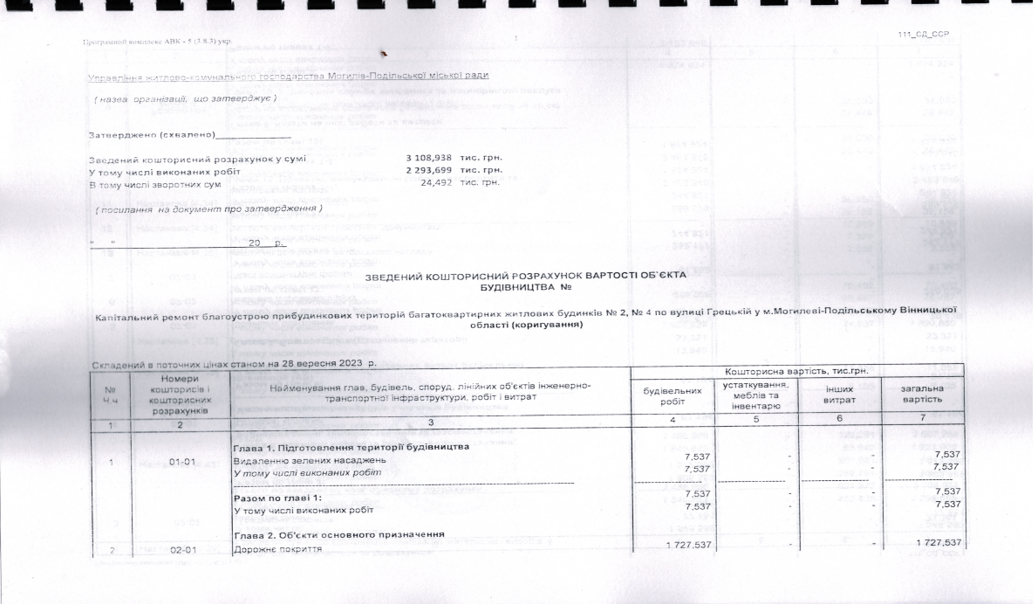 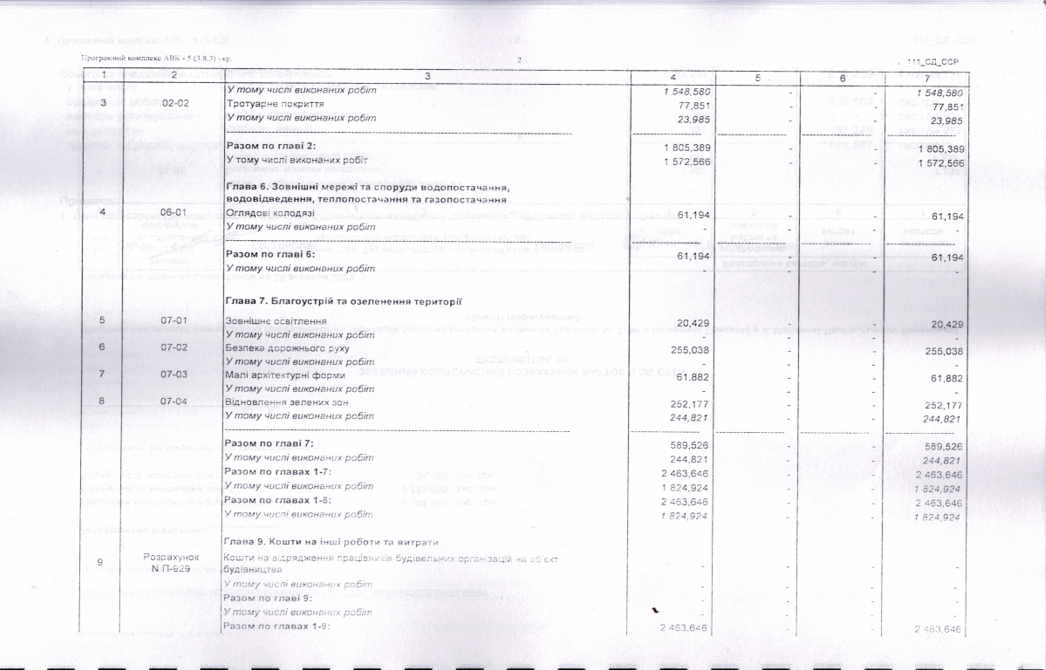 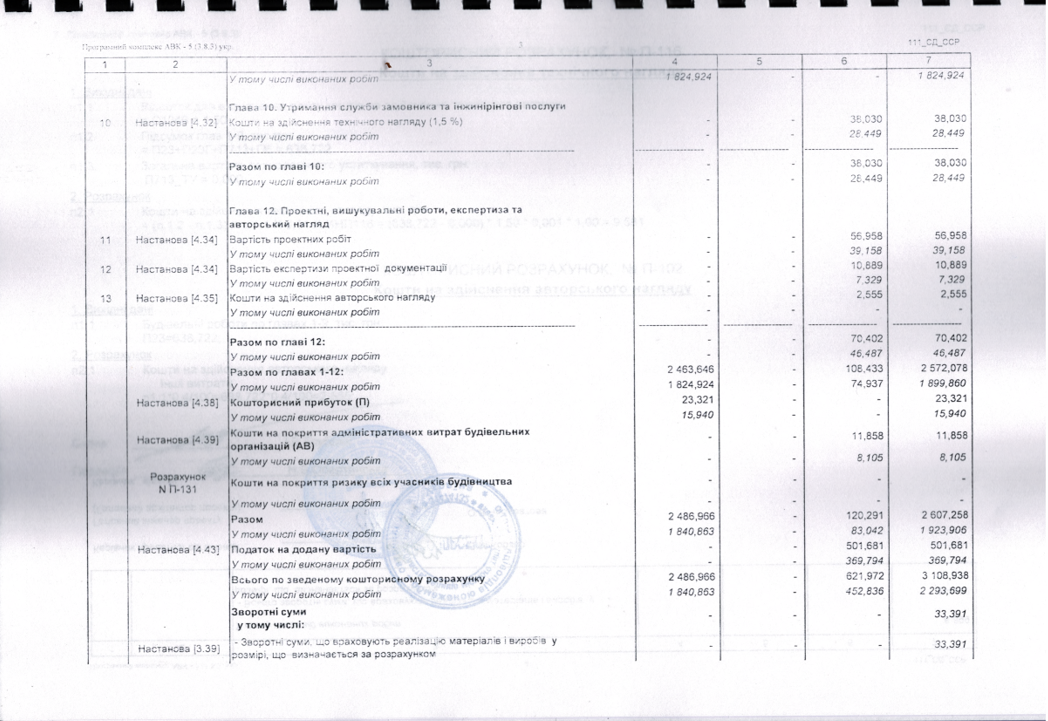 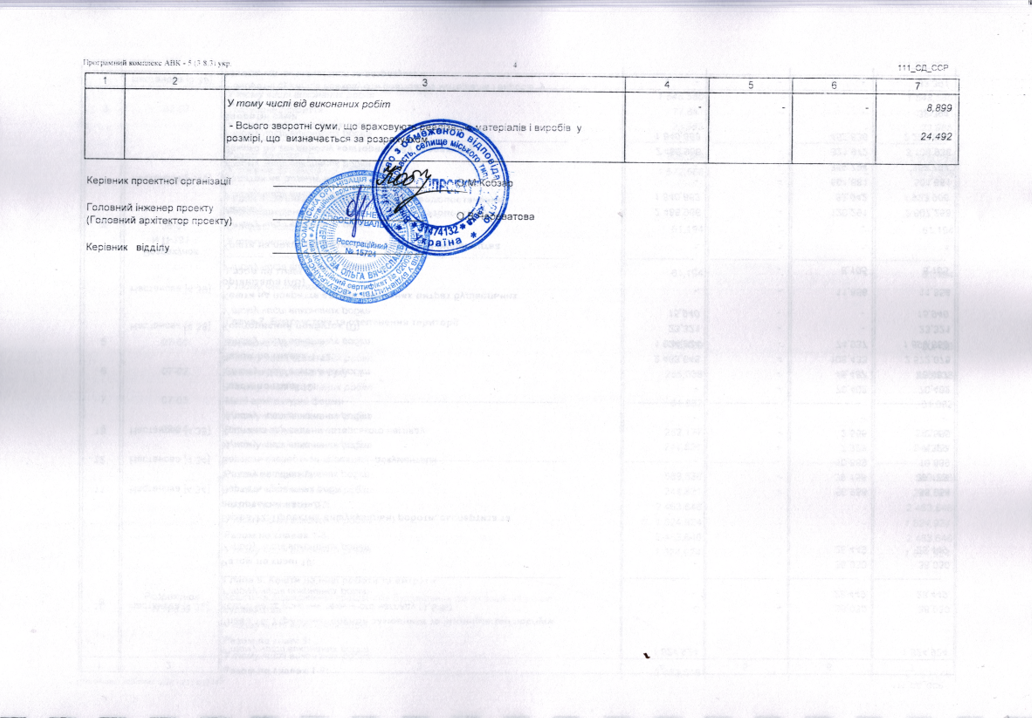   Перший заступник міського голови								   Петро БЕЗМЕЩУК